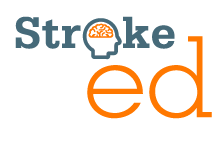 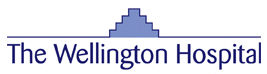 Evidence-Based Upper Limb Retraining after Stroke3-day theory and practical workshop Venue: Wellington Hospital, London
Date: Fri 31st Aug, Sat 1st and Sun 2nd Sept 2018Course Fee: £500Course Fee includes all refreshments, lunch and course materialsPlease return this completed form WITH CHEQUE made payable to: ‘The Wellington Hospital Occupational Therapy Department”Please write the delegate’s name on the back of the cheque.Or, provide invoice details below:To pay directly via Bank transfer please pay to account below:Bank:     Barclays Bank PlcAccount name: HCA International LimitedAccount No:       80659460Sort Code:           20-74-63Ref:                       WH Physio - U/L Course Code: 001.5455.4520Note that refunds may take up to 6 to 8 weeks to processPlease note our cancellation policy:More than 6 weeks before the course a £30 administration fee will be charged. 6-4 weeks before the course, 50% of the course fee will be charged.Less than 4 weeks before the course, no refund will be given.The Course Director may consider a substitution.The course administrators also reserve the right to postpone or cancel the course at short notice if it becomes necessary.TitleSurnameForename (s)AddressPhone number (day)Phone number (evening)Email addressSex (circle)     Male              FemaleJob TitleWorkplaceSpecial Dietary Requirements(circle)     Vegetarian        Gluten Free        NoneTrust NameContact NameWorkplace AddressContact Phone NumberContact Email Address